Bognor Regis Business Improvement District Ltd (BR BID Ltd)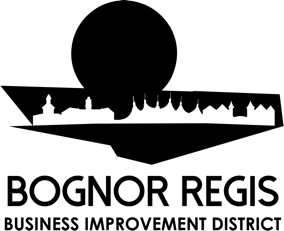 Membership of BR BID LtdTerms and Conditions for Membership Applications to Bognor Regis Business Improvement District LtdThese terms and conditions provide a criteria for considering applications to become a member of Bognor Regis BID Ltd.*Membership of the Bognor Regis Business Improvement District is open to organisations and individuals falling within the following categories: Membership applications from individuals holding public office:The BID Is a business led organisation, representing the best interests of its business membership with a with a politically neutral, independent voice.  To maintain that neutrality, the Board of Directors have agreed the following in relation to the membership and appointment of elected councillors within the different membership classes of BID company membership:A Members:  Any individual meeting criteria for Band A membership who also holds an elected public office will be accepted as a member, subject to agreement to membership terms and conditions.  To maintain political neutrality, no A class member holding an elected public office will be permitted to stand as a Director on the BR BID Company.  Any serving A Director will be required to stand down if subsequently elected to public office.   B Members:  any individual meeting criteria for Band B membership who also holds an elected public office will be accepted as a member, subject to agreement to membership terms and conditions and payment of minimum voluntary contribution.  To maintain political neutrality, no B class member holding an elected public office will be permitted to stand as a Director on the BR BID Company.  Any serving B Director will be required to stand down if subsequently elected to public office.   C Members:  For clarity, C Class Directors are defined as ‘officers’ of the Local Authority Levy Payers.  D Members:  To maintain political neutrality, no D application for D class membership will be approved for individuals holding an elected public office.Terms & Conditions of Membership:All Levy Payers can apply to be Members of Bognor Regis BID Ltd.No person shall be admitted as a Member unless he/she supports the aims and objects of the Bognor Regis BID Ltd and wishes to take an active part in the support and furtherance thereof and his/her application for membership is approved by resolution of the Board.The Board shall not be required or obliged to give reasons for refusal of any application for membership which shall be at the Board's absolute discretion.No Member shall be entitled to vote at any General Meeting unless any monies then payable by him/her to the Company shall have been paid.All “Members” of the Bognor Regis BID Ltd have a limited liability of £1 as stated in the Articles of Association under article 5: “The liability of each member is limited to £1, being the amount that each member undertakes to contribute to the assets of the Company in the event of its being wound up while he or she is a member or within one year after he or she ceases to be a member.”All Levy Payers can appoint a representative of their company to apply and represent them providing they are:An employee of the companyA shareholder or DirectorPartnerAll Members must agree to abide by Articles of Association of the Bognor Regis BID Company Limited.Only one person from a Levy Payer company can be a member.Levy Payers with more than one premises in the BID Area can only have one member.The application form is duly signed or a confirming document is supplied with the application that clearly identifies the business.Bognor Regis BID Ltd is governed by Companies House.When considering an application, the Board will take into account the criteria and any additional information available on the person or business applying that takes into account support of Bognor Regis BID Ltd.’s aims and purpose.No person can become a member if their levy account is not up to date for each year their business is required to pay a levy.The Articles of Association also cover termination of membership under section 29 of Bognor Regis BID Articles.Applications will be proposed to the BID Board of Directors for a decision which will, in normal circumstances, not be refused, as the purpose is to encourage membership.The aim in widening membership is to provide a broader representation of Levy Payers across all the sectors paying the levy within the BID area as part of Bognor Regis BID Ltd. This will also help support the BID in its aims and provide Members the opportunity to be involved in the company at the AGM and any other meetings specifically called by the Directors for Members.Levy Payers, who are not Members, will continue to have the opportunity through the existing communications to engage and influence the BID in delivering its business planIf membership is accepted, this information will be entered into the Register of Members following a Board Decision.Data Protection Act 2018 - Privacy Statement: Bognor Regis BID Ltd will ensure the data collected on this form will only be used for the purpose of Member administration and inter-member communications. It will not be disclosed to any external sources without your express approval. Both paper and electronic data will be kept and deleted/shredded no longer than 3 months after your membership ceasesPayment: Cheque: please make payable to Bognor Regis Business Improvement District Ltd. Bank Transfer: Bognor Regis BID Ltd, Sort Code 20-79-31, Account Number:  43 22 90 41 Please reference your payment: MEMBER plus your surnameComplete forms can be returned:By post / hand to:  BID Office, 10 The Arcade, Bognor Regis PO21 1LHBy email to:  info@brbid.orgBognor Regis Business Improvement District Ltd (BR BID Ltd)Membership of BR BID Ltd
would like to become a member of the Bognor Regis Business Improvement District (BID) Company, a private company limited by guarantee, company number 11198321. As a Class:
I/we* also declare that I am/we are* not a ‘Local Authority Person’ and will advise the Company of any change in such status which could cause it to become a regulated company.
Where the applicant is a body corporate (e.g., a Limited Company), the following should also be completed. I hereby certify that I am a duly authorised person of the aforementioned body and authorised to become a member of Bognor Regis BID Ltd.
Please tick to accept the terms and conditions of membership.Membership ClassDescriptionAConsisting of Levy Payers within the BID area; have a right to vote at general meetings; eligible to become a Director of the BID company, membership is free of chargeBConsisting of voluntary Levy Payers within the BID area. Approved discretion of the Directors. Class B members shall pay a minimum voluntary contribution (£90+VAT) per annum; have a right to vote at general meetings; eligible to become a Director of the BID companyCConsisting of Local Authority Levy Payers only; have the right to vote at general meetings, subject to the restrictions in the Articles; eligible to become a Director of the BID company, membership is free of chargeDConsisting of members who do not fall within class A, class B or class C; approved at the discretion of the Directors.  Class D members shall pay a minimum voluntary contribution (£90+VAT) per annum; Class D members shall NOT be entitled to vote at general meetings.I/We (enter your name)Of (Business Name)Address/Registered OfficeMembership Class*Tick one only ABCDSigned Date Print NamePositionSignedDatePrint NamePositionBusiness NameEmailAddress